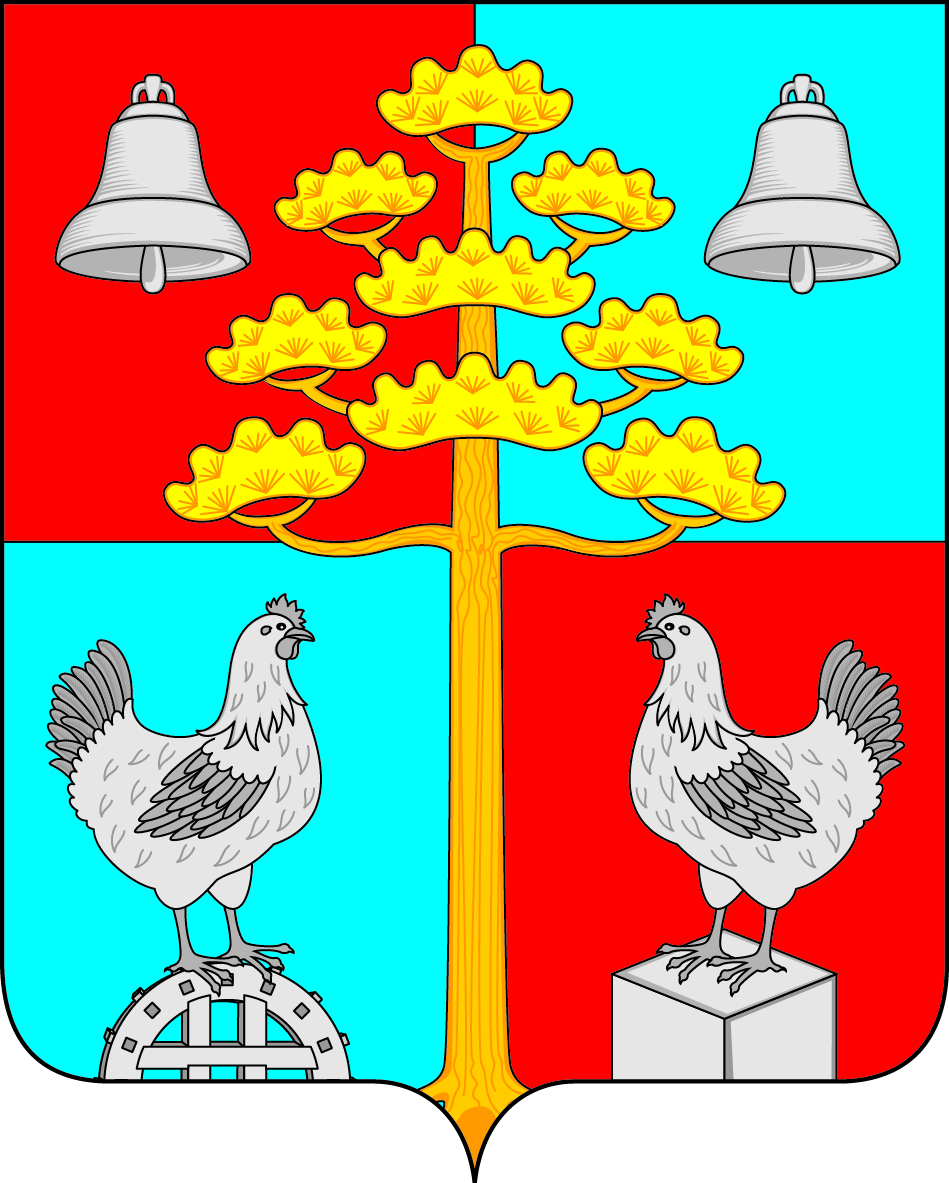 Российская ФедерацияИркутская областьАДМИНИСТРАЦИЯ  СОСНОВСКОГО СЕЛЬСКОГО ПОСЕЛЕНИЯУСОЛЬСКОГО МУНИЦИПАЛЬНОГО РАЙОНАИРКУТСКОЙ ОБЛАСТИПОСТАНОВЛЕНИЕОт   12.02.2024г.                                                                                               № 25                                                                                				                    с. Сосновка             Об утверждении отчета о реализации муниципальной программы «Развитие муниципального хозяйства на территории Сосновского сельского поселения Усольского муниципального района Иркутской области» на период 2021-2025 годы за 2023 год        В целях обеспечения эффективного использования бюджетных средств, в соответствии с Порядком разработки, утверждения и реализации муниципальных программ, утвержденным постановлением администрации Сосновского сельского поселения Усольского муниципального района Иркутской области от 11.08.2020года № 76, а также реализации статьи 179 Бюджетного кодекса Российской Федерации, руководствуясь ст. ст. 23,45 Устава администрации Сосновского муниципального образования,Постановляю:Утвердить  отчет о реализации муниципальной программы «Развитие муниципального хозяйства на территории Сосновского сельского поселения Усольского муниципального района Иркутской области» на период 2021-2025 годы за 2023 год (приложение 1).       2. Ведущему специалисту по организационной работе и кадровой политике опубликовать настоящее постановление в периодическом печатном издании, газете «Сосновский вестник» и разместить на официальном сайте администрации Сосновского сельского поселения Усольского муниципального района Иркутской области в информационной телекоммуникационной сети «Интернет», по адресу: http// сосновка-адм.рф/.Глава Сосновского сельского поселения Усольского муниципального районаИркутской области                                                                             В.С. Мелентьев                      УТВЕРЖДЕНпостановлением администрации Сосновского сельского поселения  Усольского муниципального районаИркутской областиот    «12 » февраля 2024 г. № 25 Приложение 1Отчет о реализации муниципальной программы «Развитие муниципального хозяйства на территории Сосновского сельского поселения Усольского муниципального района Иркутской области» на период 2021-2025 годы за 2023 годКраткое описание выполненных в отчетном году основных мероприятий, а также результатов, достигнутых в отчетном периодеТаблица 1     Постановлением администрации Сосновского сельского поселения Усольского муниципального района Иркутской области от 15.12.2020 г. № 112 утверждена муниципальная программа «Развитие муниципального хозяйства на территории Сосновского сельского поселения Усольского муниципального района Иркутской области» на период 2021-2023годы с продлением срока действия муниципальной программы на 2023 год и плановый период 2021-2025 годы. Анализ показателей результативности муниципальной программы       В результате реализации мероприятий программы достигнуты следующие показатели:Перечень нереализованных или частично реализованных мероприятий  За период реализации муниципальной программы не реализованы следующие мероприятия:- в области жилищного хозяйства- в области коммунального хозяйства- благоустройство уличного освещения, в связи с ограниченностью бюджета.Анализ объема финансирования муниципальной программы в     отчетном периоде       В 2023 году денежные средства на реализацию муниципальной программы составили 4 838,60 тыс. руб. или 87% от годовых бюджетных назначений.    По подпрограмме «Дорожное хозяйство» бюджетные ассигнования освоены в сумме 1 410,52 тыс. руб., в том числе:- 0409 7310029999  244 прочая закупка товаров, работ, услуг  в сумме 1 410,53 тыс. руб. (услуга автогрейдера по расчистке дорог и уборка от снега с. Сосновка ул. Победы 620 м, ул. Лесная 700 м, ул. Мира 750 м – 299,89 тыс. руб., грейдирование улиц д. Арансахой – 11,00 тыс. руб., выполнение работ по нанесению разметки ДК «Исток», МБОУ «СОШ №7», детский сад «Улыбка» №23, ул. Победы, ул. Мира с. Сосновка  – 100,75 тыс. руб., выполнение работ по нанесению дорожной разметки на лежачие полицейские с. Сосновка ул. Мира, ул. Фабричная, ул. Победы – 47,39 тыс. руб., выполнение работ по текущему ремонту автомобильной дороги местного значения ул. Фабричная 564 м2 – 599,92 тыс. руб., выполнение работ по отсыпке ям по ул. Набережная, ул. Береговая, ул. Хуторская, ул. Луговая п. Белогорск – 230,95 тыс. руб., изготовление сметы дорога ул. Фабричная с. Сосновка – 2,34 тыс. руб., выполнение работ проектно-сметной документации на капитальный ремонт дороги местного значения по ул. Лесная с. Сосновка протяженностью 717 м – 84,00 тыс. руб., бездоговорное уличное освещение – 34,28 тыс. руб.); По подпрограмме «Содержание жилищного хозяйства» бюджетные ассигнования освоены в сумме 3,04 тыс. руб.:-05017320029999 244 (прочая закупка товаров, работ и услуг для государственных (муниципальных) нужд) – оплата взносов в Фонд капитального ремонта – 3,04 тыс. рублей; По подпрограмме «Развитие системы коммунального хозяйства» бюджетные ассигнования освоены в сумме 1 663,09 тыс. руб.- 0502 7320029999 244 прочая закупка товаров, работ, услуг (санитарно-эпидемиологическая экспертиза воды – 254,49 тыс. руб., разработка и согласование проекта санитарно-защитной зоны для объекта 3 категории котельная с. Сосновка – 158,60 тыс. руб., приобретение котла водогрейного – 599,90 тыс.руб., приобретение топки механической – 599,90 тыс. руб., приобретение щита управления топки – 50,20 тыс. руб.);    По подпрограмме «Благоустройство территории (уличное освещение)» бюджетные ассигнования освоены в сумме 488,17 тыс. руб.- 0503 7330129999 244 прочая закупка товаров, работ, услуг (приобретение эл. товаров – 381,30 тыс. руб.);- 0503 7330129999 247 закупка энергетических ресурсов (оплата за электроэнергию уличного освещения ул. Мира, парковка ул. Лесная 2Г, парк отдыха с. Сосновка – 106,87 тыс. руб.); По подпрограмме «Организация и содержание мест захоронения» бюджетные ассигнования освоены в сумме 13,32 тыс. руб.- 0503 7330229999 244 прочая закупка товаров, работ, услуг (вывоз мусора с территории нового и старого кладбища с. Сосновка на полигон ТБО Тайтурка -  11,42 тыс. руб., перчатки, мешки для мусора – 1,9 тыс.руб.);  По подпрограмме «Благоустройство территории» бюджетные ассигнования освоены в сумме 546,95 тыс. руб. - 0503 7330329999 244 (оплата услуг по демонтажным работам новогодней ели 7 м и новогодней гирлянды на площади возле храма – 17,30 тыс. рублей,  оплата услуг по покраске и побелке обелиска – 15,35 тыс. рублей, оплата услуг по обработке парка отдыха от клещей – 19,98 тыс. рублей, оплата услуг за покраску фонтана «Девочка и мальчик под зонтом» - 4,49 тыс. руб., оплата услуг госэкспертизы сметной документации проекта по программе «Комфортная городская среда» - 20,00 тыс. рублей,  оплата услуг по монтажу лавочек в количестве 10 шт в парк отдыха с. Сосновка – 34,40 тыс. рублей, насос погружной дренажный в фонтан у детского сада – 3,90 тыс. рублей, приобретение качелей «Гнездо» в парк с. Сосновка – 300,22 тыс. рублей; ГСМ для скашивания травы – 10,00 тыс. рублей; стройматериалы по благоустройству – 108,40 тыс. рублей; приобретение подарочных сертификатов на конкурс «Зимняя усадьба» - 6,00 тыс. рублей;  изготовление баннера новогоднего – 4,08 тыс.руб.; флаг РФ на здание администрации – 2,20 тыс.руб.).                                                                                                                                                                                                                        По подпрограмме «Народные инициативы» бюджетные ассигнования освоены в сумме 713,50 тыс. руб. - 0503 73100S2370 244 закупка товаров, работ, услуг (текущий ремонт автомобильной дороги местного значения ул. Фабричная с. Сосновка – 713,50 тыс. руб.).     При выполнении программных мероприятий в 2023 году получены следующие результаты по сравнению с базовым периодом 2019 года:- увеличено количество приведенных, в соответствии с требованиями, элементов благоустройства на 6 ед. по сравнению с базовым периодом;- увеличено количество мероприятий по организации и ежегодной очистке и вывозке мусора с мест захоронения на 1 ед. по сравнению с базовым периодом;- выполнены мероприятия по упорядочению адресного хозяйства в п. Белогорск;- работа по организации сбора мусора на территории сельского поселения выполнена полностью (обустроены площадки для сбора мусора, установлены контейнера, вывозка мусора производится согласно графика);- из-за ежегодного повышения тарифов на тепловую энергии и электроэнергию снижения расходов бюджета на оплату коммунальных услуг (администрация сельского поселения и муниципального учреждения культуры) не произошло;- снижены расходы бюджета за счет выполнения мероприятий по энергоэффективности и организационных мероприятий на 2 %;- увеличено соответствие техническому состоянию сети автомобильных дорог местного значения (в том числе садоводческих и огороднических, а/дорог), а также дворовых территорий и проездов к дворовым территориям многоквартирных домов сельского поселения на 5 %;- увеличено соответствие техническому состоянию систем коммунальной инфраструктуры на 4 %.      В таблице 2 приведена информация о запланированном и исполненном количестве показателей муниципальной программы.Таблица 2Наименование программыКод целевой статьи расходов по бюджетной классификацииНаименование мероприятияУтверждено бюджетной росписью с учетом  изменений, руб.Исполнено, руб.% выполненияКраткое описание выполненных мероприятийМуниципальная программа " Развитие муниципального хозяйства на территории Сосновского сельского поселения Усольского муниципального района Иркутской области " на период  2021-2025 годы7310029999    Мероприятия в области дорожного хозяйства2 065,131 410,5368-услуги автогрейдера по расчистке автомобильных дорог от снега с. Сосновка ул. Победы – 620 м., ул. Лесная – 700 м., ул. Мира – 750 м- выполнение работ по нанесению дорожной разметки ДК «Исток», МБОУ СОШ №7, детский сад «Улыбка» №23, ул. Победы, ул. Мира, ул. Фабричная-текущий ремонт автомобильной дороги местного значения ул. Фабричная с. Сосновка 564 м2-выполнение работ по отсыпке ям по ул. Набережная, ул. Береговая, ул. Хуторская, ул. Луговая п. Белогорск- грейдирование улиц д. Арансахой-изготовление сметы (дорога ул. Фабричная)- выполнение работ проектно-сметной документации на капитальный ремонт дороги по ул. Лесная протяженностью 717 м, для вступления в программу по капитальным ремонтам областной бюджет-бездоговорное уличное освещениеМуниципальная программа " Развитие муниципального хозяйства на территории Сосновского сельского поселения Усольского муниципального района Иркутской области " на период  2021-2025 годы7310029999    Мероприятия в области дорожного хозяйства2 065,131 410,5368Муниципальная программа " Развитие муниципального хозяйства на территории Сосновского сельского поселения Усольского муниципального района Иркутской области " на период  2021-2025 годы7320029999    Мероприятия в области жилищного хозяйства3,053,0499,6-  взносы за капитальный ремонтМуниципальная программа " Развитие муниципального хозяйства на территории Сосновского сельского поселения Усольского муниципального района Иркутской области " на период  2021-2025 годы7320029999Мероприятия в области коммунального хозяйства1 663,091 663,09100-исследование и экспертиза воды-оформление и выдача дубликата или дополнительного протокола лабораторных испытаний- разработка и согласование проекта санитарно-защитной зоны для объекта 3 категории котельная с. Сосновка- приобретение котла водогрейного, топки механической, щита управления топкиМуниципальная программа " Развитие муниципального хозяйства на территории Сосновского сельского поселения Усольского муниципального района Иркутской области " на период  2021-2025 годы7330129999Мероприятия, направленные на благоустройство  уличного освещения512,94488,1795-приобретение  эл. товаров   (лампы, кабеля, датчики,  розетки,  фотореле, провод, зажимы)- услуги автовышки по замене ламп уличного освещения по ул. Лесная, по ул. Береговая, по ул. 2-ая Строительная, по ул. Совхозная- услуги по техническому присоединению по ул. Мира с. Сосновка- наружное освещение п. БелогорскМуниципальная программа " Развитие муниципального хозяйства на территории Сосновского сельского поселения Усольского муниципального района Иркутской области " на период  2021-2025 годы7330229999Мероприятия, направленные на организацию  и содержание мест захоронения13,3213,32100- выполнение работ по вывозу мусора с территорий кладбищ (новое и старое)  с. Сосновка- приобретение ГСМ для уборки кладбищМуниципальная программа " Развитие муниципального хозяйства на территории Сосновского сельского поселения Усольского муниципального района Иркутской области " на период  2021-2025 годы7330329999Мероприятия, направленные на благоустройство территории546,95546,95100-покраска, побелка обелиска ВОВ и фонтана в парке-акарицидная обработка территории от клещей-покраска вазонов в парке и досок объявлений-выполнение демонтажных работ новогодней ели 7 м и гирлянды новогодней на храме- монтаж лавочек 10 шт в парке отдыха с. Сосновка-заливка корта-приобретение краски, кисти, саморезы, цемент для ремонта обелиска, детских игровых площадок-обработка полей от конопли- приобретение качелей «Гнездо» 2 шт в парк с. Сосновка- приобретение и замена насоса дренажного на фонтан «Мальчик и девочка»-ГСМ на бензокосу- приобретение профильной трубы для изготовления лавочек в парк с. СосновкаМуниципальная программа " Развитие муниципального хозяйства на территории Сосновского сельского поселения Усольского муниципального района Иркутской области " на период  2021-2025 годы7330329999Мероприятия, направленные на расходы по обеспечению комплексного развития сельских территорий00,000Муниципальная программа " Развитие муниципального хозяйства на территории Сосновского сельского поселения Усольского муниципального района Иркутской области " на период  2021-2025 годы73100S2370Мероприятия, направленные на реализацию мероприятий перечня проектов народных инициатив713,50713,50100,0Текущий ремонт автомобильной дороги местного значения ул. Фабричная с. Сосновка106 мИТОГО:ИТОГО:ИТОГО:5 517,984 838,6087,6Наименование показателя результативностиНаименование показателя результативностиЕд. изм.Ед. изм.Ед. изм.Ед. изм.Значение показателя результативностиЗначение показателя результативностиЗначение показателя результативностиОтклонениеОтклонениеОтклонениеОтклонениеОтклонениеОтклонениеОтклонениеПримечаниеПримечаниеНаименование показателя результативностиНаименование показателя результативностиЕд. изм.Ед. изм.Ед. изм.Ед. изм.план на годфактфакт-/+-/+-/+%%%%ПримечаниеПримечаниеМуниципальная программа «Развитие муниципального хозяйства на территории сельского поселения Сосновского муниципального образования»Муниципальная программа «Развитие муниципального хозяйства на территории сельского поселения Сосновского муниципального образования»Муниципальная программа «Развитие муниципального хозяйства на территории сельского поселения Сосновского муниципального образования»Муниципальная программа «Развитие муниципального хозяйства на территории сельского поселения Сосновского муниципального образования»Муниципальная программа «Развитие муниципального хозяйства на территории сельского поселения Сосновского муниципального образования»Муниципальная программа «Развитие муниципального хозяйства на территории сельского поселения Сосновского муниципального образования»Муниципальная программа «Развитие муниципального хозяйства на территории сельского поселения Сосновского муниципального образования»Муниципальная программа «Развитие муниципального хозяйства на территории сельского поселения Сосновского муниципального образования»Муниципальная программа «Развитие муниципального хозяйства на территории сельского поселения Сосновского муниципального образования»Муниципальная программа «Развитие муниципального хозяйства на территории сельского поселения Сосновского муниципального образования»Муниципальная программа «Развитие муниципального хозяйства на территории сельского поселения Сосновского муниципального образования»Муниципальная программа «Развитие муниципального хозяйства на территории сельского поселения Сосновского муниципального образования»Муниципальная программа «Развитие муниципального хозяйства на территории сельского поселения Сосновского муниципального образования»Муниципальная программа «Развитие муниципального хозяйства на территории сельского поселения Сосновского муниципального образования»Муниципальная программа «Развитие муниципального хозяйства на территории сельского поселения Сосновского муниципального образования»Муниципальная программа «Развитие муниципального хозяйства на территории сельского поселения Сосновского муниципального образования»Муниципальная программа «Развитие муниципального хозяйства на территории сельского поселения Сосновского муниципального образования»Муниципальная программа «Развитие муниципального хозяйства на территории сельского поселения Сосновского муниципального образования»Количество приведенных, в соответствии с требованиями, элементов спортивного оборудования и элементов благоустройстваКоличество приведенных, в соответствии с требованиями, элементов спортивного оборудования и элементов благоустройстваед.ед.ед.ед.6661010101100110011001100Количество выполненных мероприятий по организации ежегодной очистки и вывозки мусора с мест захороненияКоличество выполненных мероприятий по организации ежегодной очистки и вывозки мусора с мест захороненияед.ед.ед.ед.111000100100100100Количество населенных пунктов, в которых выполнено упорядочение адресного хозяйстваКоличество населенных пунктов, в которых выполнено упорядочение адресного хозяйстваед.ед.ед.ед.3330000000100010001000100Доля расходов бюджета на оплату коммунальных услуг (тепловая энергия) МКУК «Исток» в бюджете сельского поселенияДоля расходов бюджета на оплату коммунальных услуг (тепловая энергия) МКУК «Исток» в бюджете сельского поселения%%%%0,510,510,51000100100100100Увеличение доли соответствия техническому состоянию систем коммунальной инфраструктуры сетей: -теплоснабжения -водоснабжения  -водоотведенияУвеличение доли соответствия техническому состоянию систем коммунальной инфраструктуры сетей: -теплоснабжения -водоснабжения  -водоотведения%%%%90900000000000000000000000000000Увеличение соответствия техническому состоянию сети автомобильных дорог местного значения (в том числе садоводческих, огороднических автомобильных дорог), а также дворовых территорий и проездов к дворовым территориям многоквартирных домов сельского поселенияУвеличение соответствия техническому состоянию сети автомобильных дорог местного значения (в том числе садоводческих, огороднических автомобильных дорог), а также дворовых территорий и проездов к дворовым территориям многоквартирных домов сельского поселениякмкмкмкм1413,213,20,80,80,894949494Подпрограмма «Содержание и ремонт дорог»Подпрограмма «Содержание и ремонт дорог»Подпрограмма «Содержание и ремонт дорог»Подпрограмма «Содержание и ремонт дорог»Подпрограмма «Содержание и ремонт дорог»Подпрограмма «Содержание и ремонт дорог»Подпрограмма «Содержание и ремонт дорог»Подпрограмма «Содержание и ремонт дорог»Подпрограмма «Содержание и ремонт дорог»Подпрограмма «Содержание и ремонт дорог»Подпрограмма «Содержание и ремонт дорог»Подпрограмма «Содержание и ремонт дорог»Подпрограмма «Содержание и ремонт дорог»Подпрограмма «Содержание и ремонт дорог»Подпрограмма «Содержание и ремонт дорог»Подпрограмма «Содержание и ремонт дорог»Подпрограмма «Содержание и ремонт дорог»Подпрограмма «Содержание и ремонт дорог»Доля протяженности автомобильных дорог местного значения, не отвечающих нормативным требованиям в общей протяженности автомобильных дорог общего пользования местного значения%%%%%8780806,06,06,06,0939393Протяженность автомобильных дорог местного значения с усовершенствованным покрытиемкмкмкмкмкм5,00,30,34,74,74,74,7666Площадь покрытия обустроенных парковочных месткв.м.кв.м.кв.м.кв.м.кв.м.4004004000000100100100Количество отремонтированных автомобильных дорог общего пользования местного значениякмкмкмкмкм0,50,50,50000100100100Количество паспортизированных участков дорог общего пользования местного значенияед.ед.ед.ед.ед.1110000100100100Подпрограмма «Ремонт, модернизация и содержание объектов жилищно-коммунального хозяйства»Подпрограмма «Ремонт, модернизация и содержание объектов жилищно-коммунального хозяйства»Подпрограмма «Ремонт, модернизация и содержание объектов жилищно-коммунального хозяйства»Подпрограмма «Ремонт, модернизация и содержание объектов жилищно-коммунального хозяйства»Подпрограмма «Ремонт, модернизация и содержание объектов жилищно-коммунального хозяйства»Подпрограмма «Ремонт, модернизация и содержание объектов жилищно-коммунального хозяйства»Подпрограмма «Ремонт, модернизация и содержание объектов жилищно-коммунального хозяйства»Подпрограмма «Ремонт, модернизация и содержание объектов жилищно-коммунального хозяйства»Подпрограмма «Ремонт, модернизация и содержание объектов жилищно-коммунального хозяйства»Подпрограмма «Ремонт, модернизация и содержание объектов жилищно-коммунального хозяйства»Подпрограмма «Ремонт, модернизация и содержание объектов жилищно-коммунального хозяйства»Подпрограмма «Ремонт, модернизация и содержание объектов жилищно-коммунального хозяйства»Подпрограмма «Ремонт, модернизация и содержание объектов жилищно-коммунального хозяйства»Подпрограмма «Ремонт, модернизация и содержание объектов жилищно-коммунального хозяйства»Подпрограмма «Ремонт, модернизация и содержание объектов жилищно-коммунального хозяйства»Подпрограмма «Ремонт, модернизация и содержание объектов жилищно-коммунального хозяйства»Подпрограмма «Ремонт, модернизация и содержание объектов жилищно-коммунального хозяйства»Подпрограмма «Ремонт, модернизация и содержание объектов жилищно-коммунального хозяйства»Приобретение расходных материалов для ремонта жилищного фонда в целях увеличения срока эксплуатации жилищного фондаПриобретение расходных материалов для ремонта жилищного фонда в целях увеличения срока эксплуатации жилищного фондаПриобретение расходных материалов для ремонта жилищного фонда в целях увеличения срока эксплуатации жилищного фондатыс. руб.тыс. руб.10,010,010,010,010,000000100100В целях модернизации объектов коммунальной инфраструктуры:- приобретение угольной дробилки (софинансирование)- приобретение водогрейного котла (софинансирование)В целях модернизации объектов коммунальной инфраструктуры:- приобретение угольной дробилки (софинансирование)- приобретение водогрейного котла (софинансирование)В целях модернизации объектов коммунальной инфраструктуры:- приобретение угольной дробилки (софинансирование)- приобретение водогрейного котла (софинансирование)тыс. руб.тыс. руб.0,000,000,000,000,000,0001 250,0001 250,000-1250,00-1250,00-1250,00-1250,00-1250,00000Сокращение расходов бюджета на оплату коммунальных услуг МКУК «Исток» и администрации сельского поселенияСокращение расходов бюджета на оплату коммунальных услуг МКУК «Исток» и администрации сельского поселенияСокращение расходов бюджета на оплату коммунальных услуг МКУК «Исток» и администрации сельского поселениятыс. руб.тыс. руб.336,72336,72336,72152,86152,86183,86183,86183,86183,86183,864545В области водоснабжения:Снижение уровня потерь водыВ области водоснабжения:Снижение уровня потерь водыВ области водоснабжения:Снижение уровня потерь воды%%0,0150,0150,0150,010,010,0050,0050,0050,0050,0056767Актуализация схемы водоснабжения и водоотведенияАктуализация схемы водоснабжения и водоотведенияАктуализация схемы водоснабжения и водоотведениятыс. руб.тыс. руб.000000000000В области теплоснабжения:Снижение уровня фактических потерь в тепловых сетяхВ области теплоснабжения:Снижение уровня фактических потерь в тепловых сетяхВ области теплоснабжения:Снижение уровня фактических потерь в тепловых сетях%%0,150,150,15000,150,150,150,150,1500Снижение удельного веса сетей, нуждающихся в заменеСнижение удельного веса сетей, нуждающихся в заменеСнижение удельного веса сетей, нуждающихся в замене%%101010101000000100100Ремонт кровли здания котельной (софинансирование)Ремонт кровли здания котельной (софинансирование)Ремонт кровли здания котельной (софинансирование)тыс. руб.тыс. руб.65,065,065,00065,065,065,065,065,000В области водоотведения:Ремонт самотечных сетей водоотведения многоквартирных домов, протяженностью 140 мВ области водоотведения:Ремонт самотечных сетей водоотведения многоквартирных домов, протяженностью 140 мВ области водоотведения:Ремонт самотечных сетей водоотведения многоквартирных домов, протяженностью 140 мтыс. руб.тыс. руб.000000000000В области ТБО:Ремонт и замена контейнеров ТБОВ области ТБО:Ремонт и замена контейнеров ТБОВ области ТБО:Ремонт и замена контейнеров ТБОшт.шт.5555500000100100Подпрограмма «Благоустройство территории сельского поселения»Подпрограмма «Благоустройство территории сельского поселения»Подпрограмма «Благоустройство территории сельского поселения»Подпрограмма «Благоустройство территории сельского поселения»Подпрограмма «Благоустройство территории сельского поселения»Подпрограмма «Благоустройство территории сельского поселения»Подпрограмма «Благоустройство территории сельского поселения»Подпрограмма «Благоустройство территории сельского поселения»Подпрограмма «Благоустройство территории сельского поселения»Подпрограмма «Благоустройство территории сельского поселения»Подпрограмма «Благоустройство территории сельского поселения»Подпрограмма «Благоустройство территории сельского поселения»Подпрограмма «Благоустройство территории сельского поселения»Подпрограмма «Благоустройство территории сельского поселения»Подпрограмма «Благоустройство территории сельского поселения»Подпрограмма «Благоустройство территории сельского поселения»Подпрограмма «Благоустройство территории сельского поселения»Подпрограмма «Благоустройство территории сельского поселения»Содержание и ремонт линий уличного освещения (приобретение светильников, энергосберегающих ламп, датчиков кабелей)Содержание и ремонт линий уличного освещения (приобретение светильников, энергосберегающих ламп, датчиков кабелей)Содержание и ремонт линий уличного освещения (приобретение светильников, энергосберегающих ламп, датчиков кабелей)Содержание и ремонт линий уличного освещения (приобретение светильников, энергосберегающих ламп, датчиков кабелей)тыс. руб.75,075,070,8170,8170,8170,814,194,194,19949494Оплата за электроэнергию, потребляемую для уличного освещенияОплата за электроэнергию, потребляемую для уличного освещенияОплата за электроэнергию, потребляемую для уличного освещенияОплата за электроэнергию, потребляемую для уличного освещениятыс. руб.43,043,089,3089,3089,3089,30-46,3-46,3-46,3208208208Оплата услуг по дооборудованию уличного освещения (вышка, электрик)Оплата услуг по дооборудованию уличного освещения (вышка, электрик)Оплата услуг по дооборудованию уличного освещения (вышка, электрик)Оплата услуг по дооборудованию уличного освещения (вышка, электрик)тыс. руб.10,010,062,7062,7062,7062,70-52,7-52,7-52,7627627627Организация ежегодной очистки и вывозки мусора с мест захоронения (приобретение ГСМ)Организация ежегодной очистки и вывозки мусора с мест захоронения (приобретение ГСМ)Организация ежегодной очистки и вывозки мусора с мест захоронения (приобретение ГСМ)Организация ежегодной очистки и вывозки мусора с мест захоронения (приобретение ГСМ)тыс. руб.5,05,00,00,00,00,05,05,05,0000Скашивание травы в летний периодСкашивание травы в летний периодСкашивание травы в летний периодСкашивание травы в летний периодкв.м.500500500500500500000100100100Ремонт или замена мусорных контейнеров для сбора твердых бытовых отходовРемонт или замена мусорных контейнеров для сбора твердых бытовых отходовРемонт или замена мусорных контейнеров для сбора твердых бытовых отходовРемонт или замена мусорных контейнеров для сбора твердых бытовых отходовтыс. руб.10,010,010,010,010,010,0000100100100Приобретение хозяйственных товаров для проведения субботников (инвентарь, перчатки)Приобретение хозяйственных товаров для проведения субботников (инвентарь, перчатки)Приобретение хозяйственных товаров для проведения субботников (инвентарь, перчатки)Приобретение хозяйственных товаров для проведения субботников (инвентарь, перчатки)тыс. руб.10,010,01,901,901,901,908,18,18,1191919Асфальтирование многофункциональной спортивной площадкиАсфальтирование многофункциональной спортивной площадкиАсфальтирование многофункциональной спортивной площадкиАсфальтирование многофункциональной спортивной площадкитыс. руб.0,00,00000000000Посадка, уход и содержание клумб и цветниковПосадка, уход и содержание клумб и цветниковПосадка, уход и содержание клумб и цветниковПосадка, уход и содержание клумб и цветниковед.15,015,015,015,015,015,0000100100100Наименование основных мероприятийОбъем финансирования, тыс. руб.Объем финансирования, тыс. руб.ОтклонениеОтклонениеПримечаниеНаименование основных мероприятийплан на годфакт-/+   %1.Подпрограмма «Содержание и ремонт дорог»2 065,131 410,53654,61681.1 Мероприятие по установке светильников, фонарей уличного освещения34,2834,2801001.2 Мероприятие, направленное на снижение влияния дорожных условий, на возникновение ДТП 280,084,0196301.3 Мероприятие, направленное на ремонт дорог местного значения и содержания с регулярным грейдированием и ямочным ремонтом1 750,841 292,24458,60742.Подпрограмма « Ремонт, модернизация и содержание объектов жилищно-коммунального хозяйства»1 666,141 666,130,0199,91.1 Мероприятие, направленное на повышение энергоэффективности и надежности объектов теплоснабжения, водоснабжения3,053,040,0199,61.2 Мероприятие по капитальному ремонту, техническому ремонту объектов коммунальной инфраструктуры1 663,091 663,0901003.Подпрограмма «Благоустройство территории сельского поселения»1 786,711 761,9498,92951.1 Мероприятие, направленное на обеспечение чистоты и порядка населенных пунктов муниципального образования, улучшение внешнего вида и облика территории сельского поселения236,73236,7301001.2 Мероприятие, направленное на содержание и ремонт линий уличного освещения512,94488,1724,77951.3 Мероприятие, направленное на создание безопасной и привлекательной среды в местах общего пользования713,50713,5001001.4 Мероприятие, направленное на обеспечение мер по обустройству детских спортивных и игровых площадок на придомовых территориях300,22300,2201001.5 Мероприятие по скашиванию травы в летний период10,010,001001.6Мероприятие, направленное на проведение субботников и месячников с привлечением работников всех организаций и предприятий, расположенных на территории сельского поселения13,3213,320100№ п/пНаименование муниципальной программыКоличество показателей результативностиИсполнение показателей результативностиИсполнение показателей результативностиИсполнение показателей результативностиИсполнение показателей результативности№ п/пНаименование муниципальной программыКоличество показателей результативностидостигли запланированного уровнявыше запланированного уровняниже запланированного уровнянулевой показатель1" Развитие муниципального хозяйства на территории сельского поселения Сосновского муниципального образования "64011Оценка эффективности реализации муниципальной программы      По итогам реализации муниципальной программы за 2023 год, а также степени достижения целей и решения задач муниципальной программы считать уровень эффективности реализации муниципальной программы - удовлетворительным.Информация о внесенных в муниципальную программу измененияхВ течение 2023 году в муниципальную программу «Развитие муниципального хозяйства на территории сельского поселения Сосновского муниципального хозяйства» не вносились изменения.    7. Предложения по дальнейшей реализации муниципальной программы       По итогам реализации муниципальной программы за 2023 год сформированы следующие предложения:- активизировать работу по ремонту автомобильных дорог местного значения;- активизировать работу в населенных пунктах муниципального образования по упорядочению адресного хозяйства;- принять меры по снижению расходов бюджета на оплату коммунальных услуг.       Предложения по дальнейшей реализации муниципальной программы - продолжить реализацию программы.       На период с 2021 по 2023 годы постановлением администрации Сосновского сельского поселения Усольского муниципального района Иркутской области от 15.12.2020 года № 112 утверждена новая муниципальная программа «Развитие муниципального хозяйства на территории Сосновского сельского поселения Усольского муниципального района Иркутской области» с продлением срока действия муниципальной программы на период с 2021-2026 годы, в которой будет продолжена работа по достижению целевых показателей. Глава Сосновского сельского поселенияУсольского муниципального районаИркутской области                                                                                  В.С. Мелентьев